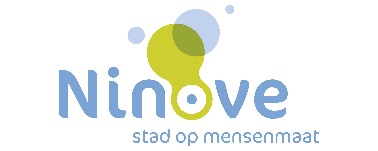 Ijzel- en sneeuwbestrijding - Strooien van prioriteit 2 – 3  wegen in sector 3Achturenstraat- links  Brusselsesteenweg – links Denderstraat- Terug – Klein Brabant  Edingsesteenweg kruisen –Stierstraat – links Edingsesteenweg rechts Stenemolen- Links Nachtegaallaan - rechts Meesjeslaan – links Sijsjeslaan- rechts Nachtegaallaan – rechts Vlinderlaan – rechts Meesjeslaan rechts Sijsjeslaan –Links Nachtegaallaan – links Sint Pieterstraat – links Elsbeekstraat – terug rechts Halsesteenweg – rechts Hemelrijk – rechts Beneden Hemelrijk – links Krommekeer – terug Beneden Hemelrijk – links Schalkem  rechts Hemelrijk links Oud Hemelrijk – rechts Hemelrijk  rechts Halsesteenweg – links Walstraat – links Stenemolen – rechts Klapstraat Roesbeke – links Brusselsesteenweg – rechts Walputstraat terug Brusselsesteenweg -  rechts Kwadestraat Noord – terug Brusselsesteenweg rechts Hofkwartier –rechts  Brusselsesteenweg  links  Eggerstraat Noord – terug kruisen N8 – Eggerstraat Zuid  rechts Bodemstraat – Links Donkerstraat links Eggerstraat Zuid  links Bodemstraat – Dokstraat  Hoendersveld – links Ten Berg  rechts Halsesteenweg - links Valleistraat - links Valleibaan terug Valleistraat – rechts Vierhoek terug Valleistraat   Halsesteenweg kruisen – Bevingen- terug links Potaardestraat- links Halsesteenweg -Links Pastorijstraat- rechts Kantonstraat- links Halsesteenweg .